Worksheet A : Be + -ing + Obj. + these days.Worksheet B : Be + -ing + Obj. + these daysMake 4 sentences about John using present progressive and 'these days'.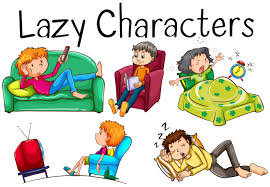 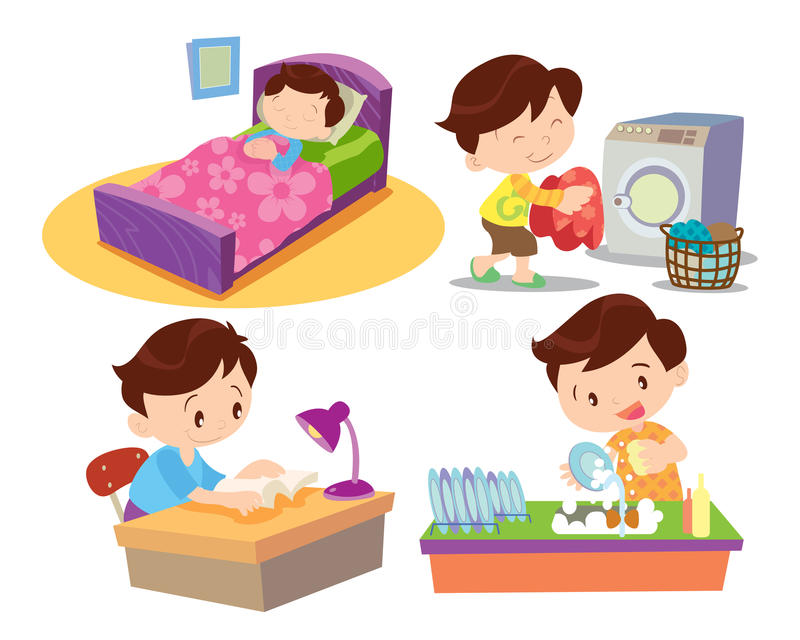 John used to be lazy, but...1) 2)3)4)NameClass DateLesson TypePlan typeLengthSammi Yoo216th WK15.12.20GrammarPPP25 minLessonLessonTopicPast progressive - She is taking piano lessons these days.Main AimStudents will learn the past progressive using these days.Secondary AimStudents will practice their speaking fluency. 	Materials and References	NoneStudent ProfileStudent ProfileStudent ProfileStudent ProfileStudent ProfileStudent ProfileLevelLevelLow IntermediateLow IntermediateLow IntermediateLow IntermediateAgeAge6 to 12 years old6 to 12 years oldNumber of Students2DetailDetailAssumptions about students’ knowledge as required for this lesson:Assumptions about students’ knowledge as required for this lesson:Assumptions about students’ knowledge as required for this lesson:Assumptions about students’ knowledge as required for this lesson:Assumptions about students’ knowledge as required for this lesson:Assumptions about students’ knowledge as required for this lesson:Students know the vocabulary used in this lessonStudents have learned about the subject and ‘be’ verb relationshipStudents know how to make the negative form using ‘not’Students know the vocabulary used in this lessonStudents have learned about the subject and ‘be’ verb relationshipStudents know how to make the negative form using ‘not’Students know the vocabulary used in this lessonStudents have learned about the subject and ‘be’ verb relationshipStudents know how to make the negative form using ‘not’Students know the vocabulary used in this lessonStudents have learned about the subject and ‘be’ verb relationshipStudents know how to make the negative form using ‘not’Students know the vocabulary used in this lessonStudents have learned about the subject and ‘be’ verb relationshipStudents know how to make the negative form using ‘not’Students know the vocabulary used in this lessonStudents have learned about the subject and ‘be’ verb relationshipStudents know how to make the negative form using ‘not’What language difficulties to expect when presenting, and how to deal with it:What language difficulties to expect when presenting, and how to deal with it:What language difficulties to expect when presenting, and how to deal with it:What language difficulties to expect when presenting, and how to deal with it:What language difficulties to expect when presenting, and how to deal with it:What language difficulties to expect when presenting, and how to deal with it:Meaning: Form: Pronunciation: Students may not know where to put natural sentence stress. Drill several times chorally, then individually. Ask, “Which words sound stressed?” Board the stress markers in red.Meaning: Form: Pronunciation: Students may not know where to put natural sentence stress. Drill several times chorally, then individually. Ask, “Which words sound stressed?” Board the stress markers in red.Meaning: Form: Pronunciation: Students may not know where to put natural sentence stress. Drill several times chorally, then individually. Ask, “Which words sound stressed?” Board the stress markers in red.Meaning: Form: Pronunciation: Students may not know where to put natural sentence stress. Drill several times chorally, then individually. Ask, “Which words sound stressed?” Board the stress markers in red.Meaning: Form: Pronunciation: Students may not know where to put natural sentence stress. Drill several times chorally, then individually. Ask, “Which words sound stressed?” Board the stress markers in red.Meaning: Form: Pronunciation: Students may not know where to put natural sentence stress. Drill several times chorally, then individually. Ask, “Which words sound stressed?” Board the stress markers in red.Anticipated Classroom Management Difficulties and their Solutions:Anticipated Classroom Management Difficulties and their Solutions:Anticipated Classroom Management Difficulties and their Solutions:Anticipated Classroom Management Difficulties and their Solutions:Anticipated Classroom Management Difficulties and their Solutions:Anticipated Classroom Management Difficulties and their Solutions:	My Personal Aim		My Personal Aim		My Personal Aim		My Personal Aim		My Personal Aim		My Personal Aim	What I hope most to demonstrate in this lesson is the ability to teach grammar lesson with confidence.What I hope most to demonstrate in this lesson is the ability to teach grammar lesson with confidence.What I hope most to demonstrate in this lesson is the ability to teach grammar lesson with confidence.What I hope most to demonstrate in this lesson is the ability to teach grammar lesson with confidence.What I hope most to demonstrate in this lesson is the ability to teach grammar lesson with confidence.What I hope most to demonstrate in this lesson is the ability to teach grammar lesson with confidence.Stage Name: Lead-inPurpose of this stage: To relax both the teacher and students. To focus attention on the lesson. Create a situation for students to experience or think about, and then to elicit the target language.Stage Name: Lead-inPurpose of this stage: To relax both the teacher and students. To focus attention on the lesson. Create a situation for students to experience or think about, and then to elicit the target language.Stage Name: Lead-inPurpose of this stage: To relax both the teacher and students. To focus attention on the lesson. Create a situation for students to experience or think about, and then to elicit the target language.Stage Name: Lead-inPurpose of this stage: To relax both the teacher and students. To focus attention on the lesson. Create a situation for students to experience or think about, and then to elicit the target language.Stage Name: Lead-inPurpose of this stage: To relax both the teacher and students. To focus attention on the lesson. Create a situation for students to experience or think about, and then to elicit the target language.Stage Name: Lead-inPurpose of this stage: To relax both the teacher and students. To focus attention on the lesson. Create a situation for students to experience or think about, and then to elicit the target language.Materials: List all materials that will be needed in this stage.Materials: List all materials that will be needed in this stage.Materials: List all materials that will be needed in this stage.Materials: List all materials that will be needed in this stage.Materials: List all materials that will be needed in this stage.Materials: List all materials that will be needed in this stage.TimingsInteractionsInteractionsProcedureProcedureProcedure2 minT-ST-SShow a picture.Model sentence : "She is taking piano lessons these days"Show a picture.Model sentence : "She is taking piano lessons these days"Show a picture.Model sentence : "She is taking piano lessons these days"Stage Name: PresentationPurpose of this stage: Make the students think about the situation. To clarify the meaning, form, and pronunciation features of the target language.Stage Name: PresentationPurpose of this stage: Make the students think about the situation. To clarify the meaning, form, and pronunciation features of the target language.Stage Name: PresentationPurpose of this stage: Make the students think about the situation. To clarify the meaning, form, and pronunciation features of the target language.Stage Name: PresentationPurpose of this stage: Make the students think about the situation. To clarify the meaning, form, and pronunciation features of the target language.Stage Name: PresentationPurpose of this stage: Make the students think about the situation. To clarify the meaning, form, and pronunciation features of the target language.Stage Name: PresentationPurpose of this stage: Make the students think about the situation. To clarify the meaning, form, and pronunciation features of the target language.Materials: List all materials that will be needed in this stage.Materials: List all materials that will be needed in this stage.Materials: List all materials that will be needed in this stage.Materials: List all materials that will be needed in this stage.Materials: List all materials that will be needed in this stage.Materials: List all materials that will be needed in this stage.TimingsInteractionsInteractionsProcedureProcedureProcedure8 minTT-ST-ST-STT-ST-ST-SBoard the model sentence (if students are unable to tell you, just board it).CCQ Is it happening at this moment? (No)Did she used to take piano lessons in the past? (Probably not)Is it happening around now? (Yes)   * gestureForm Back to the board, write sentence structure and mention present progressiveS + bV + ing + ObjShe is taking piano lessons these daysWhat is the negative form of the sentence?She is not taking piano lessons these daysWhat is the question form?Is she taking piano lessons these days?Make a substitution table.Drill – drill the spoken form, focusing on contractions, stress and intonation.Say and gesture “Listen and repeat: [She's taking piano lessons these days.]”Drill chorally then individuallyWhich words are stressed? (Make special pronunciation features visible on the board, using colour.)Board the model sentence (if students are unable to tell you, just board it).CCQ Is it happening at this moment? (No)Did she used to take piano lessons in the past? (Probably not)Is it happening around now? (Yes)   * gestureForm Back to the board, write sentence structure and mention present progressiveS + bV + ing + ObjShe is taking piano lessons these daysWhat is the negative form of the sentence?She is not taking piano lessons these daysWhat is the question form?Is she taking piano lessons these days?Make a substitution table.Drill – drill the spoken form, focusing on contractions, stress and intonation.Say and gesture “Listen and repeat: [She's taking piano lessons these days.]”Drill chorally then individuallyWhich words are stressed? (Make special pronunciation features visible on the board, using colour.)Board the model sentence (if students are unable to tell you, just board it).CCQ Is it happening at this moment? (No)Did she used to take piano lessons in the past? (Probably not)Is it happening around now? (Yes)   * gestureForm Back to the board, write sentence structure and mention present progressiveS + bV + ing + ObjShe is taking piano lessons these daysWhat is the negative form of the sentence?She is not taking piano lessons these daysWhat is the question form?Is she taking piano lessons these days?Make a substitution table.Drill – drill the spoken form, focusing on contractions, stress and intonation.Say and gesture “Listen and repeat: [She's taking piano lessons these days.]”Drill chorally then individuallyWhich words are stressed? (Make special pronunciation features visible on the board, using colour.)Stage Name: Controlled PracticePurpose of this stage: students practice working with the form (scrambled sentences, split sentences, select the correct form of the verb, correct incorrect sentences, and change one form into another form). Accuracy must be checked.Stage Name: Controlled PracticePurpose of this stage: students practice working with the form (scrambled sentences, split sentences, select the correct form of the verb, correct incorrect sentences, and change one form into another form). Accuracy must be checked.Stage Name: Controlled PracticePurpose of this stage: students practice working with the form (scrambled sentences, split sentences, select the correct form of the verb, correct incorrect sentences, and change one form into another form). Accuracy must be checked.Stage Name: Controlled PracticePurpose of this stage: students practice working with the form (scrambled sentences, split sentences, select the correct form of the verb, correct incorrect sentences, and change one form into another form). Accuracy must be checked.Stage Name: Controlled PracticePurpose of this stage: students practice working with the form (scrambled sentences, split sentences, select the correct form of the verb, correct incorrect sentences, and change one form into another form). Accuracy must be checked.Stage Name: Controlled PracticePurpose of this stage: students practice working with the form (scrambled sentences, split sentences, select the correct form of the verb, correct incorrect sentences, and change one form into another form). Accuracy must be checked.Materials: List all materials that will be needed in this stage.Materials: List all materials that will be needed in this stage.Materials: List all materials that will be needed in this stage.Materials: List all materials that will be needed in this stage.Materials: List all materials that will be needed in this stage.Materials: List all materials that will be needed in this stage.TimingsInteractionsInteractionsProcedureProcedureProcedure1 min2 min3 min1~2 minTSS – ST - STSS – ST - SLet's do some worksheet activity. There are sample present progressive sentences with 'these days'. Change the sentence form. Please do worksheet A only.ICQ : Are you going to use be Verb + ing? (Yes)     Are you going to use 'these days'? (Yes)     Are you going to flip the page to worksheet B? (No)Hand out.Students do a worksheet.  / Monitor or write on board for any feedback /Pair check :  Please compare your answers with your partner.Feedback to check accuracy. Board correct answers visually.Let's do some worksheet activity. There are sample present progressive sentences with 'these days'. Change the sentence form. Please do worksheet A only.ICQ : Are you going to use be Verb + ing? (Yes)     Are you going to use 'these days'? (Yes)     Are you going to flip the page to worksheet B? (No)Hand out.Students do a worksheet.  / Monitor or write on board for any feedback /Pair check :  Please compare your answers with your partner.Feedback to check accuracy. Board correct answers visually.Let's do some worksheet activity. There are sample present progressive sentences with 'these days'. Change the sentence form. Please do worksheet A only.ICQ : Are you going to use be Verb + ing? (Yes)     Are you going to use 'these days'? (Yes)     Are you going to flip the page to worksheet B? (No)Hand out.Students do a worksheet.  / Monitor or write on board for any feedback /Pair check :  Please compare your answers with your partner.Feedback to check accuracy. Board correct answers visually.Stage Name: Less Controlled PracticePurpose of this stage: students practice working with the meaning (match a timelines to sentences, choose the sentence that matches a picture, gap-fill a paragraph). Accuracy must be checked.Stage Name: Less Controlled PracticePurpose of this stage: students practice working with the meaning (match a timelines to sentences, choose the sentence that matches a picture, gap-fill a paragraph). Accuracy must be checked.Stage Name: Less Controlled PracticePurpose of this stage: students practice working with the meaning (match a timelines to sentences, choose the sentence that matches a picture, gap-fill a paragraph). Accuracy must be checked.Stage Name: Less Controlled PracticePurpose of this stage: students practice working with the meaning (match a timelines to sentences, choose the sentence that matches a picture, gap-fill a paragraph). Accuracy must be checked.Stage Name: Less Controlled PracticePurpose of this stage: students practice working with the meaning (match a timelines to sentences, choose the sentence that matches a picture, gap-fill a paragraph). Accuracy must be checked.Stage Name: Less Controlled PracticePurpose of this stage: students practice working with the meaning (match a timelines to sentences, choose the sentence that matches a picture, gap-fill a paragraph). Accuracy must be checked.Materials: List all materials that will be needed in this stage.Materials: List all materials that will be needed in this stage.Materials: List all materials that will be needed in this stage.Materials: List all materials that will be needed in this stage.Materials: List all materials that will be needed in this stage.Materials: List all materials that will be needed in this stage.TimingsInteractionsInteractionsProcedureProcedureProcedure30 sec3 min3 min1 minTSS – ST - STSS – ST - SNow, turn your paper to worksheet B. Please look at the pictures and make 4 sentences to explain John around now.ICQ : Are you going to make sentences about John in the past? (No)Hand out.Students do a worksheet.  / Monitor or write on board for any feedback /Pair check :  Please compare your answers with your partner.Feedback to check accuracy. Board correct answers visually.Now, turn your paper to worksheet B. Please look at the pictures and make 4 sentences to explain John around now.ICQ : Are you going to make sentences about John in the past? (No)Hand out.Students do a worksheet.  / Monitor or write on board for any feedback /Pair check :  Please compare your answers with your partner.Feedback to check accuracy. Board correct answers visually.Now, turn your paper to worksheet B. Please look at the pictures and make 4 sentences to explain John around now.ICQ : Are you going to make sentences about John in the past? (No)Hand out.Students do a worksheet.  / Monitor or write on board for any feedback /Pair check :  Please compare your answers with your partner.Feedback to check accuracy. Board correct answers visually.Stage Name: Production – Freer PracticePurpose of this stage: is to get students to practice the grammar communicatively.Stage Name: Production – Freer PracticePurpose of this stage: is to get students to practice the grammar communicatively.Stage Name: Production – Freer PracticePurpose of this stage: is to get students to practice the grammar communicatively.Stage Name: Production – Freer PracticePurpose of this stage: is to get students to practice the grammar communicatively.Stage Name: Production – Freer PracticePurpose of this stage: is to get students to practice the grammar communicatively.Stage Name: Production – Freer PracticePurpose of this stage: is to get students to practice the grammar communicatively.Materials: List all materials that will be needed in this stage.Materials: List all materials that will be needed in this stage.Materials: List all materials that will be needed in this stage.Materials: List all materials that will be needed in this stage.Materials: List all materials that will be needed in this stage.Materials: List all materials that will be needed in this stage.TimingsInteractionsInteractionsProcedureProcedureProcedure30 sec5 min1 minTS - ST - STS - ST - STalk to your partner about your daily routine these days since Corona broke out. Please discussSs practice the grammar at the communication level. / T monitors /Feedback to check accuracy. Board student's expression if necessary.* maybe connected to the beginning of Wrap-up.Talk to your partner about your daily routine these days since Corona broke out. Please discussSs practice the grammar at the communication level. / T monitors /Feedback to check accuracy. Board student's expression if necessary.* maybe connected to the beginning of Wrap-up.Talk to your partner about your daily routine these days since Corona broke out. Please discussSs practice the grammar at the communication level. / T monitors /Feedback to check accuracy. Board student's expression if necessary.* maybe connected to the beginning of Wrap-up.Stage Name: Wrap-upPurpose of this stage: is to end the lesson on a positive note so that students feel they have achieved progress.Stage Name: Wrap-upPurpose of this stage: is to end the lesson on a positive note so that students feel they have achieved progress.Stage Name: Wrap-upPurpose of this stage: is to end the lesson on a positive note so that students feel they have achieved progress.Stage Name: Wrap-upPurpose of this stage: is to end the lesson on a positive note so that students feel they have achieved progress.Stage Name: Wrap-upPurpose of this stage: is to end the lesson on a positive note so that students feel they have achieved progress.Stage Name: Wrap-upPurpose of this stage: is to end the lesson on a positive note so that students feel they have achieved progress.Materials: List all materials that will be needed in this stage.Materials: List all materials that will be needed in this stage.Materials: List all materials that will be needed in this stage.Materials: List all materials that will be needed in this stage.Materials: List all materials that will be needed in this stage.Materials: List all materials that will be needed in this stage.TimingsInteractionsInteractionsProcedureProcedureProcedure1 min10 sec5 secT – STTT – STTOffer delayed corrections to the previous stage.“Look at the board. Here are some sentences I heard. Tell me how to correct them.”Set homework or No homeworkInform students about the topic for the next lesson.Thank you for the class today. You all did great jobs. We're gonna learn about obligation next time. See you tomorrow.Offer delayed corrections to the previous stage.“Look at the board. Here are some sentences I heard. Tell me how to correct them.”Set homework or No homeworkInform students about the topic for the next lesson.Thank you for the class today. You all did great jobs. We're gonna learn about obligation next time. See you tomorrow.Offer delayed corrections to the previous stage.“Look at the board. Here are some sentences I heard. Tell me how to correct them.”Set homework or No homeworkInform students about the topic for the next lesson.Thank you for the class today. You all did great jobs. We're gonna learn about obligation next time. See you tomorrow.★ Positive : She's taking piano lessons these days.★ Negative : She's not taking piano lessons these days.★ Question : Is she taking piano lessons these days?1) Positive : He's eating a lot these days.2) Negative : 3) Question :1) Positive : 2) Negative : She isn't swimming every morning these days.3) Question :1) Positive : You're smoking too much these days.2) Negative : 3) Question :1) Positive : Restaurants are closing early these days.2) Negative : 3) Question :1) Positive :2) Negative : 3) Question : Is he learning yoga these days?		Pros		Pros		Pros	Cons		Cons		Cons		Change		Change		Change		Overall Comments		Overall Comments		Overall Comments		Grade		Grade		Grade	Above Standard 85%-100%Standard 70%-84%Below Standard 69%-0%InstructorStudent SignatureDateTaute, David